 n.  69a22 – del  26/ 05 /2022Alle Società di Artistico F.V.G.									Al Presidente Reg. F.I.S.R. 								Ai Delegati Territoriali di Go / Pn / Ts / Ud								Al C.U.G. –  F.V.G.			      					Al G.T.S.  –  F.V.G. Oggetto: GIOCHI GIOVANILI 2022 – PROGRAMMA UFFICIALE Con la presente si trasmette in allegato il programma UFFICIALE della gara GIOCHI GIOVANILI 2022 che sarà organizzata a AQUILEIA nella giornata di Domenica 5 Giugno 2022.Visto il numero degli atleti iscritti la gara si svolgerà TUTTA LA DOMENICA.
Si ringrazia per la cortese attenzione e si porgono i più distinti saluti.Consigliere Supplente Artistico F.I.S.R. FVG                                                                 Consigliere Reg. Artistico F.I.S.R. FVG                                                                                         Angelo Damiani                                                                                                                 Paola Zanuttini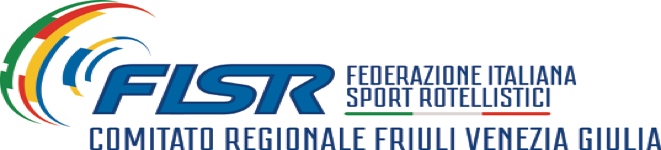 PROGRAMMA MANIFESTAZIONEAl termine Premiazioni                                              Ritrovo ore        Inizio prova pista      Inizio GaraAl termine PremiazioniSCHEDA TECNICA IMPIANTO SPORTIVO:COMUNICAZIONI:                                                                               Il Settore Artistico: Zanuttini P. / Damiani A.ELENCO ATLETI GIOCHI GIOVANILIPROGRAMMAAQUILEIA (UD)TIPO MANIFESTAZIONE:GIOCHI GIOVANILI 2022GIOCHI GIOVANILI 2022GIOCHI GIOVANILI 2022GIOCHI GIOVANILI 2022DATA05062022SOCIETA’ ORGANIZZATRICE:165A.S.D. PATTINAGGIO AQUILEIARitrovo oreInizio prova                   pistaDomenica mattina8.4509.0009.30SpecialitàTipo garan°atMFCategoriaSingoloDisco    66Speranze liv. 3SingoloDisco 624Speranze liv. 4SingoloDisco 66Promesse liv. 4SingoloDisco   33Promesse liv. 5SingoloDisco312Fascia Verde Liv. 5SingoloDisco1313Fascia Verde Liv. 6Domenica pomeriggio13.3013.4514.15SpecialitàTipo garan°atMFCategoriaSingoloDisco    77Debuttanti liv. 1SingoloDisco 44Pulcini Liv.2SingoloDisco 11Pulcini Liv.3SingoloDisco   615Cuccioli Liv. 3SingoloDisco44Cuccioli Liv. 4SingoloDisco1111Fascia Blu Liv. 4SingoloDisco1019Fascia Blu Liv. 5IMPIANTO INDIRIZZO:Impianto -  Piazza Fratelli Cervi, 33051 Aquileia UDFondo e misure:cemento quarzato20X40Ruote consigliate:Giotto 49Responsabile:Guglielmo Domenico348 6918874Estrazione ordine entrata in pista:Mercoledi 1 Giugno 2022Depennamenti (entro e non oltre):Martedi 31 Maggio 2022Comunicazione via mail:artistico@fisrfvg.it  ; rosaria.palumbo@yahoo.itN°CAT.LIV.ATLETA GMANNOTESSERACODSOCIETA'1CUCCIOLI 2015 3LESTUZZI SAMUELE261020155199441331POLISPORTIVA ORGNANO1CUCCIOLI 2015 3LAURI AMBRA1632015531938166PATTINAGGIO RONCHI2CUCCIOLI 2015 3CORONICA KYMEA2092015487447934PATTINAGGIO ARTISTICO TRIESTINO3CUCCIOLI 2015 3DI PRISCO SWAMY472015521999934PATTINAGGIO ARTISTICO TRIESTINO4CUCCIOLI 2015 3RENZI ARIEL 242015528347934PATTINAGGIO ARTISTICO TRIESTINO5CUCCIOLI 2015 3SCAREL GIADA3012015545143 3248ROLL CLUB IL CASTELLO SACILETTO1CUCCIOLI 2015 4CASSANO ASHLEY162015487473934PATTINAGGIO ARTISTICO TRIESTINO1CUCCIOLI 2015 4IUSSO ANNA5120155199471331POLISPORTIVA ORGNANO1CUCCIOLI 2015 4NOSELLA DENISE17520155011361331POLISPORTIVA ORGNANO1CUCCIOLI 2015 4FABRIS ALESSIA11920155015481331POLISPORTIVA ORGNANO1CUCCIOLI 2015 4BANSE GIOIA13220155015451331POLISPORTIVA ORGNANO1DEBUTTANTI 2017 1DE NARDA GIULIA31820175515911195PATTINAGGIO SAN DANIELE2DEBUTTANTI 2017 1BECCARI AIDA2820175202901331POLISPORTIVA ORGNANO3DEBUTTANTI 2017 1STROPPOLO AGATA24220175199481331POLISPORTIVA ORGNANO4DEBUTTANTI 2017 1BONILLA MARINA1322017547748162PATTINAGGIO UDINESE5DEBUTTANTI 2017 1NONINO MILENA1462017552628162PATTINAGGIO UDINESE6DEBUTTANTI 2017 1PALMANO SOFIA 28 22017 551098 653ASD CORNO PATTINAGGIO7DEBUTTANTI 2017 1TOMASETIG CAMILLA14  52017 559735 653ASD CORNO PATTINAGGIO1FASCIA BLU 2011/2012 4PICCIN VITTORIA13920115020423755ASD ACC. PATT. ARTISTICI MUZZANA2FASCIA BLU 2011/2012 4BIRRI ALICE8820114908263755ASD ACC. PATT. ARTISTICI MUZZANA3FASCIA BLU 2011/2012 4PANFILI LINDA4120114877803755ASD ACC. PATT. ARTISTICI MUZZANA4FASCIA BLU 2011/2012 4ASQUINI SOFIA3012012501453166PATTINAGGIO RONCHI5FASCIA BLU 2011/2012 4NICASTRO FRANCESCA15102012488743166PATTINAGGIO RONCHI6FASCIA BLU 2011/2012 4MORGESI VITTORIA2012011502694 3753ROLLER TIMES ROMANS7FASCIA BLU 2011/2012 4ELIZAROVA ELIZAVETA7620124939643189ASD ROLLER SKATE MANZANO8FASCIA BLU 2011/2012 4ZOF MERISOL7520124991193189ASD ROLLER SKATE MANZANO9FASCIA BLU 2011/2012 4FONTANINI NOEMI2620124707463189ASD ROLLER SKATE MANZANO10FASCIA BLU 2011/2012 4BALDAZZI AURORA6102012459009180POLISPORTIVA OPICINA11FASCIA BLU 2011/2012 4MORETTI MATILDE992011459938180POLISPORTIVA OPICINA1FASCIA BLU 2011/2012 5SEMPRONIEL DAVIDE27112011525973171A.S.D. PATT. ART. PORDENONE1FASCIA BLU 2011/2012 5CAPPELLETTI VERONICA25720124832241195PATTINAGGIO SAN DANIELE2FASCIA BLU 2011/2012 5CARUSO SOFIA26620114588141195PATTINAGGIO SAN DANIELE3FASCIA BLU 2011/2012 5BATTI MARTINA1812011477577 3248ROLL CLUB IL CASTELLO SACILETTO4FASCIA BLU 2011/2012 5BELLIA NOEMI1812011478547 3248ROLL CLUB IL CASTELLO SACILETTO5FASCIA BLU 2011/2012 5CASTENETTO KATIA27102012478015 3248ROLL CLUB IL CASTELLO SACILETTO6FASCIA BLU 2011/2012 5DEGRASSI STELLA142012472747180POLISPORTIVA OPICINA7FASCIA BLU 2011/20125MIANI LINDA512012470847221PATTINAGGIO CIVIDALESE8FASCIA BLU 2011/20125PETRICIG STELLA3102012498630221PATTINAGGIO CIVIDALESE    9 FASCIA BLU 2011/2012 5 MORODER IRENE 7 32011  496031    171 A.S.D. PATT. ART. PORDENONE1FASCIA VERDE 2009/20105BATTISTELLA SAMUEL14112010461760 3248ROLL CLUB IL CASTELLO SACILETTO1FASCIA VERDE 2009/20105CIANI ELISA2820094707513189ASD ROLLER SKATE MANZANO1FASCIA VERDE 2009/20106MAURO GLORIA22420094000403755ASD ACC. PATT. ARTISTICI MUZZANA2FASCIA VERDE 2009/20106COPPINI ILARIA22620094639833189ASD ROLLER SKATE MANZANO3FASCIA VERDE 2009/20106MENON SOFIA17320094568533189ASD ROLLER SKATE MANZANO4FASCIA VERDE 2009/20106MAURO LISA27320094568523189ASD ROLLER SKATE MANZANO5FASCIA VERDE 2009/20106DECORTI ANNA7420094707523189ASD ROLLER SKATE MANZANO6FASCIA VERDE 2009/20106TAMBOZZO GIADA8520094568543189ASD ROLLER SKATE MANZANO7FASCIA VERDE 2009/20106MIONI EMMA28520104758461195PATTINAGGIO SAN DANIELE8FASCIA VERDE 2009/20106DONZELLI NOEMI28112010461756 3248ROLL CLUB IL CASTELLO SACILETTO9FASCIA VERDE 2009/20106BERNARDINI BEATRICE192009487728180POLISPORTIVA OPICINA10FASCIA VERDE 2009/20106MARSIGLIA MICHELLE592009443020180POLISPORTIVA OPICINA11FASCIA VERDE 2009/20106PETRICIG ESTER862010457957221PATTINAGGIO CIVIDALESE12FASCIA VERDE 2009/20106CANTARUTTI CAMILLA20112010457956221PATTINAGGIO CIVIDALESE13FASCIA VERDE 2009/20106SANGOI SARA272009457958221PATTINAGGIO CIVIDALESE1PROMESSE 2013 4RUBERTI EMILY1922013506752166PATTINAGGIO RONCHI2PROMESSE 2013 4GJECI MATILDE1182013524699171A.S.D. PATT. ART. PORDENONE3PROMESSE 2013 4MINEN EMMA2862013513101 446ROLLER TIMES CORMONS4PROMESSE 2013 4XU MAYA31120134845353189ASD ROLLER SKATE MANZANO5PROMESSE 2013 4VERSOLATTO ELISA8920134882191195PATTINAGGIO SAN DANIELE    6 PROMESSE 2013 4 BUDAI GLORIA18 10 2013 498681  1085 A.POL.D AQUILEIESE1PROMESSE 2013 5FAPPANI MAJA15122013501809166PATTINAGGIO RONCHI2PROMESSE 2013 5DE NARDA GAIA11820134758451195PATTINAGGIO SAN DANIELE3PROMESSE 2013 5PUNTIN ANGELICA122013484053 3248ROLL CLUB IL CASTELLO SACILETTO1PULCINI 2016 2BELGIORNO ISABEL1082016510256166PATTINAGGIO RONCHI2PULCINI 2016 2CAPPELLETTI ELEONORA23120165544411195PATTINAGGIO SAN DANIELE3PULCINI 2016 2GEGA VANESSA222016552623162PATTINAGGIO UDINESE    4 PULCINI 2016 2 GANZINI ADELE 2912 2016 519950  1331 POLISPORTIVA ORGNANO1PULCINI 2016 3MICALE GIULIA28620165095661331POLISPORTIVA ORGNANO1SPERANZE 2014 3TOMASIN FEBE1942014501620166PATTINAGGIO RONCHI2SPERANZE 2014 3MORETTI DAISY16102014487455934PATTINAGGIO ARTISTICO TRIESTINO3SPERANZE 2014 3CAVALLARO CHIARA462014528412 3248ROLL CLUB IL CASTELLO SACILETTO4SPERANZE 2014 3MAZZOLI TINA2182014558766 3248ROLL CLUB IL CASTELLO SACILETTO5SPERANZE 2014 3PACOR FRANCESCA17122014555221180POLISPORTIVA OPICINA6SPERANZE 2014 3SPOLADORE EMMA592014545459162PATTINAGGIO UDINESE1SPERANZE 2014 4CHIRIL LEONARDO342014387587934PATTINAGGIO ARTISTICO TRIESTINO2SPERANZE 2014 4BIANCO LORENZO JAIME271120145410163755ASD ACC. PATT. ARTISTICI MUZZANA1SPERANZE 2014 4GON ISABELLE2532014512710 4196ROLLER TIMES CORMONS2SPERANZE 2014 4CLAVI GAIA31122014487446934PATTINAGGIO ARTISTICO TRIESTINO3SPERANZE 2014 4DONZELLI SIRYA30112014478538 3248ROLL CLUB IL CASTELLO SACILETTO4SPERANZE 2014 4MONTANARI GIADA11112014528415 3248ROLL CLUB IL CASTELLO SACILETTO